BEST WESTERN PREMIER Incheon Airport Hotel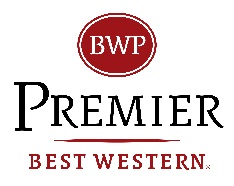 RESERVATION FORM(Special rates for 57th DGCA Conference - APAC)Cancellation PolicyTerms and Conditions None guaranteed reservations will be held until 18:00pm on the day of arrival. After 18:00pm, rooms are subject to availability unless guaranteed by guest’s credit card. Requests for bed-type, non-smoking, early arrival is subject to availability.One night’s charge will be levied for guaranteed reservations when guest does not show up or reservations are cancelled on the arrival date. If you want to CANCEL above reservation(s), please feel free to contact us by three (3) days before your arrival date.Contact No. +82-32-743-1000,	Fax. +82-32-743-1004,	E-mail. bw@airporthotel.co.krBooker DetailsBooker DetailsBooker DetailsBooker DetailsBooker DetailsBooker DetailsBooker DetailsBooker DetailsBooker DetailsBooker DetailsBooker DetailsBooker DetailsBooker DetailsBooker DetailsBooker DetailsFirst NameFirst NameFirst NameLast NameLast NameLast NameLast NameLast NameGuest DetailsGuest DetailsGuest DetailsGuest DetailsGuest DetailsGuest DetailsGuest DetailsGuest DetailsGuest DetailsGuest DetailsGuest DetailsGuest DetailsGuest DetailsGuest DetailsGuest DetailsFirst NameLast NameLast NameLast NameLast NameLast NameNationalityContact No.Contact No.Contact No.Contact No.Contact No.E-mail AddressHotel ReservationHotel ReservationHotel ReservationHotel ReservationHotel ReservationHotel ReservationHotel ReservationHotel ReservationHotel ReservationHotel ReservationHotel ReservationHotel ReservationHotel ReservationHotel ReservationHotel ReservationCheck-in dateCheck-in dateCheck-out dateCheck-out dateCheck-out dateCheck-out dateCheck-out dateNo. of guestsNo. of guestsNo. of roomsNo. of roomsNo. of roomsNo. of roomsNo. of roomsArrival flight No.Arrival flight No.Departure flight No. Departure flight No. Departure flight No. Departure flight No. Departure flight No. TypeTypeTypeTypeTypeTypeTypeTypeRate (10% VAT is included)Rate (10% VAT is included)Rate (10% VAT is included)Rate (10% VAT is included)Rate (10% VAT is included)Rate (10% VAT is included)Rate (10% VAT is included)TypeTypeTypeTypeTypeTypeTypeTypeWeekWeekWeekWeekWeekWeekendWeekendPremier Double (Queen size 1 bed)Premier Double (Queen size 1 bed)Premier Double (Queen size 1 bed)Premier Double (Queen size 1 bed)Premier Double (Queen size 1 bed)Premier Double (Queen size 1 bed)Premier Double (Queen size 1 bed)Premier Double (Queen size 1 bed)KRW 88,000KRW 88,000KRW 88,000KRW 88,000KRW 88,000KRW 100,000KRW 100,000Deluxe Twin (Double 1 bed + Single 1 bed)Deluxe Twin (Double 1 bed + Single 1 bed)Deluxe Twin (Double 1 bed + Single 1 bed)Deluxe Twin (Double 1 bed + Single 1 bed)Deluxe Twin (Double 1 bed + Single 1 bed)Deluxe Twin (Double 1 bed + Single 1 bed)Deluxe Twin (Double 1 bed + Single 1 bed)Deluxe Twin (Double 1 bed + Single 1 bed)KRW 88,000KRW 88,000KRW 88,000KRW 88,000KRW 88,000KRW 100,000KRW 100,000Breakfast (per a person)Breakfast (per a person)Breakfast (per a person)Breakfast (per a person)Breakfast (per a person)Breakfast (per a person)Breakfast (per a person)Breakfast (per a person)KRW 16,800KRW 16,800KRW 16,800KRW 16,800KRW 16,800KRW 16,800KRW 16,800★Breakfast (Buffet) served 06:30 ~ 10:00 at PATIO restaurant in 1st floor.★Breakfast (Buffet) served 06:30 ~ 10:00 at PATIO restaurant in 1st floor.★Breakfast (Buffet) served 06:30 ~ 10:00 at PATIO restaurant in 1st floor.★Breakfast (Buffet) served 06:30 ~ 10:00 at PATIO restaurant in 1st floor.★Breakfast (Buffet) served 06:30 ~ 10:00 at PATIO restaurant in 1st floor.★Breakfast (Buffet) served 06:30 ~ 10:00 at PATIO restaurant in 1st floor.★Breakfast (Buffet) served 06:30 ~ 10:00 at PATIO restaurant in 1st floor.★Breakfast (Buffet) served 06:30 ~ 10:00 at PATIO restaurant in 1st floor.★Breakfast (Buffet) served 06:30 ~ 10:00 at PATIO restaurant in 1st floor.★Breakfast (Buffet) served 06:30 ~ 10:00 at PATIO restaurant in 1st floor.★Breakfast (Buffet) served 06:30 ~ 10:00 at PATIO restaurant in 1st floor.★Breakfast (Buffet) served 06:30 ~ 10:00 at PATIO restaurant in 1st floor.★Breakfast (Buffet) served 06:30 ~ 10:00 at PATIO restaurant in 1st floor.★Breakfast (Buffet) served 06:30 ~ 10:00 at PATIO restaurant in 1st floor.★Breakfast (Buffet) served 06:30 ~ 10:00 at PATIO restaurant in 1st floor.Special RequestSpecial RequestSpecial RequestSpecial RequestSpecial RequestSpecial RequestSpecial RequestSpecial RequestSpecial RequestSpecial RequestSpecial RequestSpecial RequestSpecial RequestSpecial RequestSpecial RequestEarly Check-inEarly Check-inEarly Check-inEarly Check-inEarly Check-inEarly Check-inEarly Check-inLate Check-outLate Check-outLate Check-outLate Check-outLate Check-outLate Check-outLate Check-outLate Check-outBefore 10:00Before 10:00Before 10:0010:00 ~ 12:0010:00 ~ 12:0010:00 ~ 12:0010:00 ~ 12:0013:00 ~ 16:0013:00 ~ 16:0013:00 ~ 16:0013:00 ~ 16:0013:00 ~ 16:00After 16:00After 16:00After 16:00100% Charge of One night100% Charge of One night100% Charge of One night50% Charge of One night50% Charge of One night50% Charge of One night50% Charge of One night50% Charge of One night50% Charge of One night50% Charge of One night50% Charge of One night50% Charge of One night100% Charge of One night100% Charge of One night100% Charge of One night★You can check-in from 14:00 and have to check-out at 12:00.★You can check-in from 14:00 and have to check-out at 12:00.★You can check-in from 14:00 and have to check-out at 12:00.★You can check-in from 14:00 and have to check-out at 12:00.★You can check-in from 14:00 and have to check-out at 12:00.★You can check-in from 14:00 and have to check-out at 12:00.★You can check-in from 14:00 and have to check-out at 12:00.★You can check-in from 14:00 and have to check-out at 12:00.★You can check-in from 14:00 and have to check-out at 12:00.★You can check-in from 14:00 and have to check-out at 12:00.★You can check-in from 14:00 and have to check-out at 12:00.★You can check-in from 14:00 and have to check-out at 12:00.★You can check-in from 14:00 and have to check-out at 12:00.★You can check-in from 14:00 and have to check-out at 12:00.★You can check-in from 14:00 and have to check-out at 12:00.★ Extra charge will be added for requesting early check-in and late check-out.★ Extra charge will be added for requesting early check-in and late check-out.★ Extra charge will be added for requesting early check-in and late check-out.★ Extra charge will be added for requesting early check-in and late check-out.★ Extra charge will be added for requesting early check-in and late check-out.★ Extra charge will be added for requesting early check-in and late check-out.★ Extra charge will be added for requesting early check-in and late check-out.★ Extra charge will be added for requesting early check-in and late check-out.★ Extra charge will be added for requesting early check-in and late check-out.★ Extra charge will be added for requesting early check-in and late check-out.★ Extra charge will be added for requesting early check-in and late check-out.★ Extra charge will be added for requesting early check-in and late check-out.★ Extra charge will be added for requesting early check-in and late check-out.★ Extra charge will be added for requesting early check-in and late check-out.★ Extra charge will be added for requesting early check-in and late check-out.Payment InformationPayment InformationPayment InformationPayment InformationPayment InformationPayment InformationPayment InformationPayment InformationPayment InformationPayment InformationPayment InformationPayment InformationPayment InformationPayment InformationPayment InformationCredit Card TypeCredit Card TypeCredit Card TypeCredit Card Type    VISA        Master       AMEX       Diners       JCB    VISA        Master       AMEX       Diners       JCB    VISA        Master       AMEX       Diners       JCB    VISA        Master       AMEX       Diners       JCB    VISA        Master       AMEX       Diners       JCB    VISA        Master       AMEX       Diners       JCB    VISA        Master       AMEX       Diners       JCB    VISA        Master       AMEX       Diners       JCB    VISA        Master       AMEX       Diners       JCB    VISA        Master       AMEX       Diners       JCB    VISA        Master       AMEX       Diners       JCBCredit Card No.Credit Card No.Credit Card No.Credit Card No.Expired date (YY/MM)Expired date (YY/MM)Expired date (YY/MM)Expired date (YY/MM)Expired date (YY/MM)Other PaymentOther PaymentOther PaymentOther PaymentThe credit card information is used only to guarantee your reservation, and not for any other purposes. Providing credit card information does not constitute an actual payment. Payment will be processed at the time of check-out.The credit card information is used only to guarantee your reservation, and not for any other purposes. Providing credit card information does not constitute an actual payment. Payment will be processed at the time of check-out.The credit card information is used only to guarantee your reservation, and not for any other purposes. Providing credit card information does not constitute an actual payment. Payment will be processed at the time of check-out.The credit card information is used only to guarantee your reservation, and not for any other purposes. Providing credit card information does not constitute an actual payment. Payment will be processed at the time of check-out.The credit card information is used only to guarantee your reservation, and not for any other purposes. Providing credit card information does not constitute an actual payment. Payment will be processed at the time of check-out.The credit card information is used only to guarantee your reservation, and not for any other purposes. Providing credit card information does not constitute an actual payment. Payment will be processed at the time of check-out.The credit card information is used only to guarantee your reservation, and not for any other purposes. Providing credit card information does not constitute an actual payment. Payment will be processed at the time of check-out.The credit card information is used only to guarantee your reservation, and not for any other purposes. Providing credit card information does not constitute an actual payment. Payment will be processed at the time of check-out.The credit card information is used only to guarantee your reservation, and not for any other purposes. Providing credit card information does not constitute an actual payment. Payment will be processed at the time of check-out.The credit card information is used only to guarantee your reservation, and not for any other purposes. Providing credit card information does not constitute an actual payment. Payment will be processed at the time of check-out.The credit card information is used only to guarantee your reservation, and not for any other purposes. Providing credit card information does not constitute an actual payment. Payment will be processed at the time of check-out.The credit card information is used only to guarantee your reservation, and not for any other purposes. Providing credit card information does not constitute an actual payment. Payment will be processed at the time of check-out.The credit card information is used only to guarantee your reservation, and not for any other purposes. Providing credit card information does not constitute an actual payment. Payment will be processed at the time of check-out.The credit card information is used only to guarantee your reservation, and not for any other purposes. Providing credit card information does not constitute an actual payment. Payment will be processed at the time of check-out.The credit card information is used only to guarantee your reservation, and not for any other purposes. Providing credit card information does not constitute an actual payment. Payment will be processed at the time of check-out.